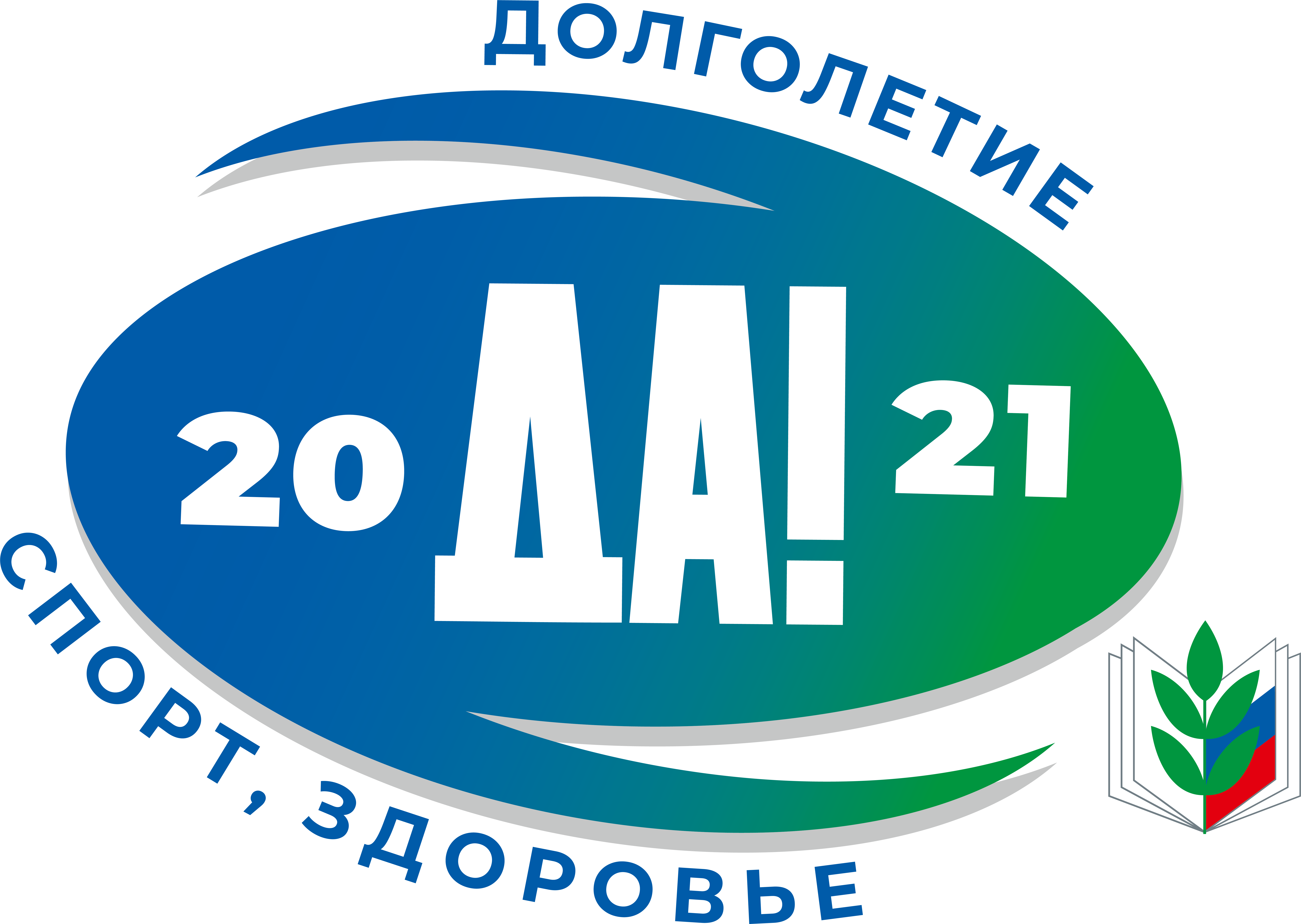 Утвержден на заседании профкома ППО работников имени ЮРГПУ(НПИ) М.И.Платова «10» февраля 2021г. Протокол № 17ПЛАНработы профсоюзного комитета ППО работников ЮРГПУ(НПИ) имени М.И.Платована 2021 г., посвященный Году  «Спорт. Здоровье. Долголетие».№п/пНаименование мероприятияНаименование мероприятияСрокисполненияСрокисполненияОтветственный исполнительУтверждение плана работы профкома на 2021 г. Утверждение плана работы профкома на 2021 г. Январь-февральЯнварь-февральЛазарева Е.А., члены профкома, председатели профбюро структурных подразделенийУтверждение сметы доходов и расходов Профсоюзного комитета ППО работников ЮРГПУ(НПИ) на 2021 г.Утверждение сметы доходов и расходов Профсоюзного комитета ППО работников ЮРГПУ(НПИ) на 2021 г.Январь-февральЯнварь-февральЛазарева Е.А.,Шорохова Е.Н.О статистическом отчете ППО работников ЮРГПУ(НПИ) за 2020г.О статистическом отчете ППО работников ЮРГПУ(НПИ) за 2020г.Январь-февральЯнварь-февральГарькуша В.Н.,Щекатурина Ю.Е.О финансовом отчете расходования средств профбюджета за 2020г.О финансовом отчете расходования средств профбюджета за 2020г.Январь-февральЯнварь-февральШорохова Е.Н.Утверждение публичного отчета председателя ППО работников ЮРГПУ(НПИ)Утверждение публичного отчета председателя ППО работников ЮРГПУ(НПИ)Январь 2021 г.Январь 2021 г.Лазарева Е.А.Отчеты работы комиссий  профкома за 2021 г.Отчеты работы комиссий  профкома за 2021 г.Декабрь Декабрь Лазарева Е.., Гарькуша В.Н., Березкин Е.Д., Ровная И.П.,  Кафтанатий Е.Б., Михайлова Н.А.Правозащитная работа и акции ПрофсоюзаПравозащитная работа и акции ПрофсоюзаПравозащитная работа и акции ПрофсоюзаПравозащитная работа и акции ПрофсоюзаПравозащитная работа и акции ПрофсоюзаПравозащитная работа и акции ПрофсоюзаОб итогах правозащитной работы ППО работников ЮРГПУ(НПИ)  в 2020 году.Об итогах правозащитной работы ППО работников ЮРГПУ(НПИ)  в 2020 году.Январь-февральЛазарева Е.А.Гарькуша В.Н.Лазарева Е.А.Гарькуша В.Н.Оформление подписки на газету «Мой  Профсоюз».Оформление подписки на газету «Мой  Профсоюз».январь, июльШорохова Е.Н.Шорохова Е.Н.Об итогах выполнения коллективного договора в 2020году.Об итогах выполнения коллективного договора в 2020году.ЯнварьЛазарева Е.А., члены комиссий профкомаЛазарева Е.А., члены комиссий профкомаУчастие в всероссийском конкурсе «Российская организация высокой социальной эффективности» в Ростовской области»Участие в всероссийском конкурсе «Российская организация высокой социальной эффективности» в Ростовской области»По плану министерства труда и социального развитияЛазарева Е.А., Гарькуша В.Н., Председатели профбюро структурных подразделенийЛазарева Е.А., Гарькуша В.Н., Председатели профбюро структурных подразделенийПроверка выполнения Коллективного договора в 2021г.Проверка выполнения Коллективного договора в 2021г.В течение годаЛазарева Е.А., Гарькуша В.Н.,  члены комиссий профкомаЛазарева Е.А., Гарькуша В.Н.,  члены комиссий профкомаОрганизация и проведение общепрофсоюзных тематических проверок: «Изучение ситуации по выполнению рекомендаций Министерства образования и науки РФ и Общероссийского Профсоюза образования по сокращению избыточной отчетности в 2020 году».Организация и проведение общепрофсоюзных тематических проверок: «Изучение ситуации по выполнению рекомендаций Министерства образования и науки РФ и Общероссийского Профсоюза образования по сокращению избыточной отчетности в 2020 году».По плану ЦСи обкома ПрофсоюзовЛазарева Е.А., Гарькуша В.Н. комиссий по урегулированию социально-трудовых отношенийЛазарева Е.А., Гарькуша В.Н. комиссий по урегулированию социально-трудовых отношений Организация работы комиссии по трудовым спорам. Организация работы комиссии по трудовым спорам.В течение года Лазарева Е.А.,комиссия по трудовым спорамЛазарева Е.А.,комиссия по трудовым спорамОрганизация и участие в работе комиссии по урегулированию социально-трудовых отношений.Организация и участие в работе комиссии по урегулированию социально-трудовых отношений.В течение годаЧлены комиссииЧлены комиссииАнализ заработной платы работников вуза.Анализ заработной платы работников вуза.2 раза в годЛазарева Е.А.,  Гарькуша В.Н.Лазарева Е.А.,  Гарькуша В.Н.Участие в  Семинар-совещание правовых (главных правовых) инспекторов труда Профсоюза, юристов территориальных организаций ПрофсоюзаУчастие в  Семинар-совещание правовых (главных правовых) инспекторов труда Профсоюза, юристов территориальных организаций ПрофсоюзаИюньЛазарева Е.А., Гарькуша В.Н.Лазарева Е.А., Гарькуша В.Н.Участие во Всероссийских и  областных профсоюзных акциях.Участие во Всероссийских и  областных профсоюзных акциях.По плану ЦС и ФНПР Лазарева Е.А., председатели профбюро структурных  подразделенийЛазарева Е.А., председатели профбюро структурных  подразделенийПатриотическая акция к 78-летию освобождения г. НовочеркасскаПатриотическая акция к 78-летию освобождения г. Новочеркасска13 февраля 2021г.Лазарева Е.А., председатели профбюро структурных  подразделенийЛазарева Е.А., председатели профбюро структурных  подразделенийУчастие в комиссии по урегулированию споров между участниками образовательных отношений  в ЮРГПУ(НПИ)Участие в комиссии по урегулированию споров между участниками образовательных отношений  в ЮРГПУ(НПИ)По мере поступления жалобГарькуша В.Н.Гарькуша В.Н.Участие в экспертизах локальных нормативных актов университетаУчастие в экспертизах локальных нормативных актов университетаВ течение года Лазарева Е.А., Гарькуша В.Н.Лазарева Е.А., Гарькуша В.Н.Участие в заседаниях трехсторонних комиссий муниципального и регионального уровней по контролю за выполнением ОСУчастие в заседаниях трехсторонних комиссий муниципального и регионального уровней по контролю за выполнением ОСВ течение года Лазарева Е.А., Гарькуша В.Н.Лазарева Е.А., Гарькуша В.Н.Организация взаимодействия профсоюзного актива и представителей социального партнера по правовым вопросамОрганизация взаимодействия профсоюзного актива и представителей социального партнера по правовым вопросамВ течение годаЛазарева Е.А., Гарькуша В.Н., председатели профбюро структурных подразделенийЛазарева Е.А., Гарькуша В.Н., председатели профбюро структурных подразделенийОхрана трудаОхрана трудаОхрана трудаОхрана трудаОхрана трудаОхрана трудаРабота комиссии «Охрана труда»Работа комиссии «Охрана труда»В течение годаЛазарева Е.А., Березкин Е.Д., Данилкина О.ВПолякова Ю.А.,Коваленко А.М..Лазарева Е.А., Березкин Е.Д., Данилкина О.ВПолякова Ю.А.,Коваленко А.М..Общественный контроль по проведению специальной оценки условий труда в университетеОбщественный контроль по проведению специальной оценки условий труда в университетеВ течение годаЛазарева Е.А., Березкин Е.Д.,Романова Е.В.,Полякова Ю.А.,Лазарева Е.А., Березкин Е.Д.,Романова Е.В.,Полякова Ю.А.,Участие в выездном областном семинаре внештатных технических инспекторов труда областной организации Профсоюза.Участие в выездном областном семинаре внештатных технических инспекторов труда областной организации Профсоюза.1 кварталЛазарева Е.А., Березкин Е.Д. Радченко Н.А., Лазарева Е.А., Березкин Е.Д. Радченко Н.А., Проверка готовности вуза к работе в осенне-зимний периодПроверка готовности вуза к работе в осенне-зимний периодСентябрь - ноябрь2021г.Лазарева Е.А., Березкин Е.Д., Романова Е.В.Полякова Ю.А., Шевченко Е.В.Лазарева Е.А., Березкин Е.Д., Романова Е.В.Полякова Ю.А., Шевченко Е.В.Отчет о выполнении Соглашения по охране труда в 2021г. и о проекте Соглашения по ОТ  на 2022 г.Отчет о выполнении Соглашения по охране труда в 2021г. и о проекте Соглашения по ОТ  на 2022 г.Декабрь Лазарева Е.А.,  Березкин Е.Д.,Романова Е.В.., Полякова.,Коваленко А.М..Лазарева Е.А.,  Березкин Е.Д.,Романова Е.В.., Полякова.,Коваленко А.М..Организация работ в соответствии с программой «Озеленение и экологизация  дизайна  учебного городка ЮРГПУ(НПИ)»Организация работ в соответствии с программой «Озеленение и экологизация  дизайна  учебного городка ЮРГПУ(НПИ)»В течение годаЛазарева Е.А., Гарькуша В.Н.,Щекатурина Ю.Е.,Хрулева Л.В.,Шорохова Е.Н., председатели профбюро Лазарева Е.А., Гарькуша В.Н.,Щекатурина Ю.Е.,Хрулева Л.В.,Шорохова Е.Н., председатели профбюро Организация и участие в профсоюзных субботниках Организация и участие в профсоюзных субботниках В течение годаЛазарева Е.А., члены профкома,   профактивЛазарева Е.А., члены профкома,   профактивФинансово-хозяйственная деятельностьФинансово-хозяйственная деятельностьФинансово-хозяйственная деятельностьФинансово-хозяйственная деятельностьФинансово-хозяйственная деятельностьФинансово-хозяйственная деятельностьРабота контрольно-ревизионной комиссииПо плану комиссии Сычева Г.И., Тихоновскова С.А.,Черноусова С.А.Сычева Г.И., Тихоновскова С.А.,Черноусова С.А.Контроль за полнотой отчисления и перечисления профсоюзных взносов работодателемВ течение годаЛазарева Е.А., Шорохова Е.Н.Лазарева Е.А., Шорохова Е.Н.Консультирование по финансовой деятельности председателей профбюро подразделенийВ течение годаЛазарева Е.А., Шорохова Е.Н.Лазарева Е.А., Шорохова Е.Н.Работа Совета ветерановРабота Совета ветерановРабота Совета ветерановРабота Совета ветерановРабота Совета ветерановРабота Совета ветерановОрганизация патронажа  и  социальной поддержки ветеранам  ВОВ.В течение годаСовет ветерановСовет ветерановОрганизация учета ветеранов труда ЮРГПУ(НПИ).В течение годаСовет ветерановСовет ветерановВзаимодействие с управлением труда и социального развития г.Новочеркасска по вопросам ветеранов ВОВ.В течение годаЛазарева Е.А.,Совет ветерановЛазарева Е.А.,Совет ветерановПразднование 76-летия Победы в ВОВ.Май 2021г.Лазарева Е.А.,Совет ветерановЛазарева Е.А.,Совет ветерановОрганизационная работа и обучение профактиваОрганизационная работа и обучение профактиваОрганизационная работа и обучение профактиваОрганизационная работа и обучение профактиваОрганизационная работа и обучение профактиваОрганизационная работа и обучение профактиваУчастие в совместных заседаниях Президиума областного комитета Профсоюза и Совета ректоров вузов Ростовской областиВ течение годаЛазарева Е.А., профсоюзный комитетЛазарева Е.А., профсоюзный комитетУчастие в выездных совещаниях председателей и бухгалтеров профорганизаций вузов по вопросам внутрисоюзной работы и применения трудового законодательства в образовательных учрежденияхВ течение года(по отдельному графику)Лазарева Е.А., Гарькуша В.Н., Шорохова Е.Н., Щекатурина Ю.Е., Хрулева Л.В., члены профкома, профактивЛазарева Е.А., Гарькуша В.Н., Шорохова Е.Н., Щекатурина Ю.Е., Хрулева Л.В., члены профкома, профактивУчастие в выездных заседаниях Совета председателей профорганизаций вузов Ростовской области по вопросам внутрисоюзной работы В течение года(по отдельному графику)Лазарева Е.А.Лазарева Е.А.Участие  в Семинар-совещание правовых (главных правовых) инспекторов труда Профсоюза, юристов территориальных организаций Профсоюза.В течение года(по отдельному графику)Лазарева Е.А.Лазарева Е.А.Организация школ профсоюзного актива по повышению профсоюзного членства, правовой грамотности  и правовым вопросам.В течение годаЛазарева Е.А., Гарькуша В.Н.Лазарева Е.А., Гарькуша В.Н.Организация встреч профсоюзного актива с представителями органов законодательной власти и органов местного самоуправления.В течение годаЛазарева Е.А., Гарькуша В.Н., Члены профкома,  председатели профбюро структурных подразделенийЛазарева Е.А., Гарькуша В.Н., Члены профкома,  председатели профбюро структурных подразделенийУчастие в  выездном областном Совете молодых педагоговПо плану ОбкомаЛазарева Е.А., Гарькуша В.Н.,Шматова Е.С.Лазарева Е.А., Гарькуша В.Н.,Шматова Е.С.Организация работы с молодежью и научными кадрамиВ течение годаКомиссия по работе с молодежью и научными кадрамиКомиссия по работе с молодежью и научными кадрамиОформление наград Профсоюза (по представлению профбюро подразделений)Весь периодЛазарева Е.А., Щекатурина Ю.Е., Хрулева Л.В., председатели профбюро Лазарева Е.А., Щекатурина Ю.Е., Хрулева Л.В., председатели профбюро Работа по созданию электронной базы учета членов профсоюзаВесь периодЛазарева Е.А., Хрулева Л.В.,Щекатурина Ю.Е., председатели профбюро Лазарева Е.А., Хрулева Л.В.,Щекатурина Ю.Е., председатели профбюро Ведение социального паспорта работников университета.В течение годаЛазарева Е.А., Гарькуша В.Н., председатели профбюро структурных подразделенийЛазарева Е.А., Гарькуша В.Н., председатели профбюро структурных подразделенийИнформационная работаИнформационная работаИнформационная работаИнформационная работаИнформационная работаИнформационная работаВзаимодействие со средствами массовой информации, по информированию  о деятельности ППО работников  ЮРГПУ(НПИ) имени М.И.Платова: - освещение в средствах массовой информации хода выполнения Соглашений о взаимодействии с работодателем и  Советом ректоров вузов Ростовской области; - организация публикаций в СМИ  материалов, освещающих работу по обучению профсоюзного актива. Весь периодЛазарева Е.А., Гарькуша В.Н.,Михайлова Н.А., члены профкома, председатели профбюро структурных подразделений, профактивЛазарева Е.А., Гарькуша В.Н.,Михайлова Н.А., члены профкома, председатели профбюро структурных подразделений, профактивИнформационное наполнение и администрирование сайта.В течение годаКомиссия по информационной работе, члены профкома и председатели профбюро структурных подразделенийКомиссия по информационной работе, члены профкома и председатели профбюро структурных подразделенийПриобретение и изготовление имиджевой продукции с символикой ПрофсоюзаВ течение года Лазарева Е.А., Щекатурина Ю.Е.,Хрулева Л.В.Лазарева Е.А., Щекатурина Ю.Е.,Хрулева Л.В.Оказание методической и консультационной помощи профбюро подразделений  по вопросам информационной и пиар-работыВ течение годаЛазарева Е.А.,Хрулева Л.В.Лазарева Е.А.,Хрулева Л.В.Анализ информационной работы1 раз в кварталМихайлова Н.А., Хрулева Л.В.Михайлова Н.А., Хрулева Л.В.Работа по социально-экономической защите и оздоровлениюРабота по социально-экономической защите и оздоровлениюРабота по социально-экономической защите и оздоровлениюРабота по социально-экономической защите и оздоровлениюРабота по социально-экономической защите и оздоровлениюРабота по социально-экономической защите и оздоровлениюВнесение изменений в Соглашения, заключенные между работодателем и ППО работников ЮРГПУ(НПИ)МайЛазарева Е.А., председатели профбюро структурных  подразделенийЛазарева Е.А., председатели профбюро структурных  подразделенийРазработка новых Соглашений между ППО работников ЮРГПУ(НПИ) и ФГБОУ ВО ЮРГПУ(НПИ)Май-июньЛазарева Е.А., комиссии профкома, председатели профбюро структурных  подразделенийЛазарева Е.А., комиссии профкома, председатели профбюро структурных  подразделенийВнесение изменений и дополнений в социальный паспорт работников ЮРГПУ(НПИ)2 кв.Лазарева Е.А., Гарькуша В.Н., комиссии профкома Лазарева Е.А., Гарькуша В.Н., комиссии профкома Работа с  заявлениями на материальную помощь работников-членов профсоюзаВ течение годаЛазарева Е.А., комиссия по социальной защите и страхованиюЛазарева Е.А., комиссия по социальной защите и страхованиюОздоровление. Работа с ЛПУ и пансионатами: заключение договоров о сотрудничестве, обеспечение заявок на оздоровление членов Профсоюза В течение годаЛазарева Е.А., комиссия по оздоровлению, культурно-массовой и спортивной работе, председатели профбюро структурных  подразделенийЛазарева Е.А., комиссия по оздоровлению, культурно-массовой и спортивной работе, председатели профбюро структурных  подразделенийУчастие в заседаниях комиссии социального страхования университетаВ течение годаЛазарева Е.А.,Шорохова Е.Н.Лазарева Е.А.,Шорохова Е.Н.Участие в организации оздоровления работников университета и членов их семей в университетских  спортивно-оздоровительных комплексах. В течение годаЛазарева Е.А.,комиссия по оздоровлению, культурно-массовой и спортивной работе, председатели профбюро структурных  подразделенийЛазарева Е.А.,комиссия по оздоровлению, культурно-массовой и спортивной работе, председатели профбюро структурных  подразделенийОрганизация работы производственно-бытовой комиссииВ течение годаПредседатель комиссии Чамлай С.В.Председатель комиссии Чамлай С.В.Организация и проведение Спартакиады работников университета Март - апрель комиссия по оздоровлению, культмассовой и спортивной  работекомиссия по оздоровлению, культмассовой и спортивной  работеОрганизация и участие в областной Спартакиаде сотрудников вузов «Спорт, здоровье, долголетие» (при условии благоприятной эпидемиологической обстановки).По плану обкомакомиссия по оздоровлению, культмассовой и спортивной  работекомиссия по оздоровлению, культмассовой и спортивной  работеОрганизация коллективных посещений зрелищных мероприятийВ течение годакомиссия по оздоровлению, культмассовой и спортивной  работекомиссия по оздоровлению, культмассовой и спортивной  работеУчастие в мероприятиях университета, посвященных празднованию Государственных праздников РФ и Дня университетаВ течение годакомиссия по оздоровлению, культмассовой и спортивной  работекомиссия по оздоровлению, культмассовой и спортивной  работеПодготовка и организация культмассовых мероприятия для  детей работников — членов профсоюза.В течение годаКомиссия по  работе с молодежью и научными кадрамиКомиссия по  работе с молодежью и научными кадрамиКонкурсы, форумы, круглые столыКонкурсы, форумы, круглые столыКонкурсы, форумы, круглые столыКонкурсы, форумы, круглые столыКонкурсы, форумы, круглые столыКонкурсы, форумы, круглые столыУчастие в университетском конкурсе по охране трудаВ течение годаКомиссия по ОТКомиссия по ОТУчастие в областном смотре - конкурсе на звание «Лучший уполномоченный по охране труда Профсоюза» за 2019-2020 годы.Лазарева Е.А.Лазарева Е.А.Участие в региональном этапе Всероссийского конкурса «Российская организация высокой социальной эффективности».2 полугодиеЛазарева Е.А., председатели профбюро структурных  подразделенийЛазарева Е.А., председатели профбюро структурных  подразделенийУчастие в конкурсе «Коллективной договор – основа эффективности производства и защита социально-трудовых прав работников».4 квартал 2021г.Лазарева Е.А., председатели профбюро структурных  подразделенийЛазарева Е.А., председатели профбюро структурных  подразделенийУчастие во Всероссийском конкурсе «Траектория успеха» (при условии благоприятной эпидемиологической обстановки).Сентябрь-октябрь 2021г.Лазарева Е.А., председатели профбюро структурных  подразделенийЛазарева Е.А., председатели профбюро структурных  подразделенийОрганизация и проведение Всероссийской интернет - акции # « Я -ЗА ЗОЖ!»Январь - майКомиссии профкома по направлению деятельностиКомиссии профкома по направлению деятельностиОрганизация и проведение в сети интернет акции: #марафон365: новый день - новый пост о ЗОЖВ течение годаКомиссии профкома по направлению деятельностиКомиссии профкома по направлению деятельности